2023年度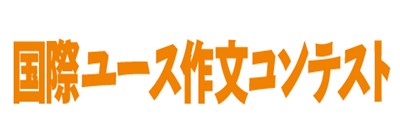 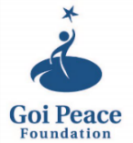 　　応募作品表紙（個人・郵送応募用）　◎　郵送の場合、表紙（本紙）と応募作品をホッチキス留めしてください。　◎　手書きの応募作品には濃い筆記用具をご使用ください。＊「平和に関する世界の若者の意識調査」アンケートへのご協力のお願い　当財団が実施する青少年教育事業の参考にさせていただく、本アンケートにも協力いただけますと幸いです。アンケートのご回答が、作文コンテストの選考結果に影響することは一切ありません。
　【アンケートURL】 https://www.goipeace.or.jp/survey2023j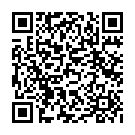 ＊上記URLをコピー＆ペーストするか、右のQRコードをスマホなどで　読み取り、ご回答ください。【このページより、作文の本文をご入力ください】※ただし、原稿用紙など別紙を添付する場合、このページ以降は不要です。➀氏名フリガナ➀氏名②応募部門子どもの部　　　・　　　若者の部子どもの部　　　・　　　若者の部子どもの部　　　・　　　若者の部子どもの部　　　・　　　若者の部③年令才　（2023年6月15日現在）　④性別男　　　・　　　女男　　　・　　　女男　　　・　　　女男　　　・　　　女⑤国籍⑥現住所〒〒〒〒⑦Ｅメール⑧電話番号⑨所属
（学校名・学年・クラス）⑩タイトル⑪言語日本語　　　・　　　英語　　　・　　　フランス語日本語　　　・　　　英語　　　・　　　フランス語日本語　　　・　　　英語　　　・　　　フランス語日本語　　　・　　　英語　　　・　　　フランス語⑫文字数（語数）　文字　　　・　　　語　文字　　　・　　　語